WISCONSIN HOLSTEIN 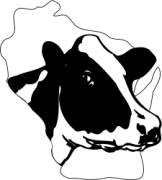 SCHOLARSHIPS 2018WHA Scholarships will be given out in the following areas again this year:  to a student(s) enrolled in a four-year, one or two year or short course or tech school Ag-related program. These WI Holstein Scholarships range from $250 to $1000 to an eligible recipient. All Wisconsin Holstein members are encouraged to apply for scholarships. Students majoring in agricultural degrees are given highest consideration. Non-agricultural majors that plan to have a career that contributes to rural communities also will be given consideration. The WHA Scholarship Committee will name:a Gordon Berg Memorial Scholarship recipient for $1,000;a Doris Morris Memorial Scholarship recipient for $1,000;a Bradley Fust Memorial Scholarship recipient for $1,000;a John Klossner Memorial Scholarship recipient for $1,000;a John Selz Memorial Scholarship recipient for $1,000;a Marlowe Nelson Memorial Scholarship recipient for $1,000;a Geraldine Cooper Memorial Scholarship recipient for $1000.Eligibility for all scholarships: Applicant must be a member of the Wisconsin Holstein Association at the time of application. Applicant must be presently enrolled in a four-year college or a one or two-year tech school or a short course program in an agricultural-related field, or be a high school senior admitted into one of the before mentioned programs.Applicant may need to be available for an interview if selected as a finalist. (time to be announced)Scholarships administered by the WHA Scholarship Committee are capped at $1,000 per scholarship recipient. Previous winners who were awarded less than the $1000 can apply again. This $1,000 cap includes all scholarships administered by WHA, including 2-year, 4-year and all memorial scholarships.Scholarship judges will be strictly evaluating candidates’ ability to follow the application guidelines, especially word count limits.Please include the following information in resume form. Name, postal address, city, state, zip - your age and date of birth, name of parent or guardian, county, telephone number and email.Name, email and full address of local paper.School: (10 pts.)Name of High School or College and current program of studyPresent grade or year ____ Year of college graduation _________ GPA _______ and/or class standing/number in class ______ (If a college freshman, include H.S. GPA)4. List leadership roles (Top 10, not to exceed 200 words total) (10 pts.)5. List student and organization activities (Top 10, not to exceed 200 words total) (15 pts.)II. Answer each of the following questions in 200 words or less per question on additional paper. (Please type)Give a summary of your involvement with the WI Jr. Holstein Association. Include how it has benefited you. (25 pts.)What is your involvement with Registered Holsteins? (10 pts.)Who in the dairy industry do you consider a role model (other than a family member) and why? (10 pts.)What is your future in the U.S. dairy industry? (10 pts.)III. Please include two letters of recommendation, or have them sent to the WHA office, one of which must be from your academic advisor if enrolled in college or teacher/student counselor for high school applicants. These must be received by the posted deadline if sent separately to WHA. (10 pts.) (Scholarship recipients recognized and awarded scholarship money at the upcoming WHA Junior Convention) Return application by March 1, 2018 to the WHA, 902 Eighth Ave, Baraboo, WI  53913